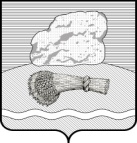 РОССИЙСКАЯ ФЕДЕРАЦИЯКАЛУЖСКАЯ ОБЛАСТЬ  ДУМИНИЧСКИЙ РАЙОНСЕЛЬСКАЯ ДУМА  СЕЛЬСКОГО ПОСЕЛЕНИЯ «СЕЛО ЧЕРНЫШЕНО»РЕШЕНИЕ         10 января  2018 г.                                                                                                                           №4О внесении изменений и дополнений в решение Сельской Думы №38  от 21.12.2017 г.«О бюджете сельского поселения «Село Чернышено» на 2018 год и на плановый период  2019 и 2020 годов»   Учитывая остатки денежных средств, образовавшихся в бюджете сельского поселения «Село Чернышено» по состоянию на 01.01.2018 года Сельская Дума  сельского поселения «Село Чернышено»                                                                       Р Е Ш И Л А:Внести изменения и дополнения в решение сельской Думы от  21.12.2017 г. № 38«О бюджете сельского поселения «Село Чернышено» на 2018 год и на плановый период 2019 и 2020 годов» Пункт 1  изложить в следующей редакции:Утвердить следующие основные характеристики бюджета поселения на 2018 год:  - общий объём доходов бюджета поселения в сумме 2 868 430 рублей 00 коп, в том числе объём  безвозмездных поступлений 2 386 487  рублей 00 коп;  - общий объём расходов бюджета поселения в сумме 2 897 621 рублей 24 коп;  - нормативную величину резервного фонда СП «Село Чернышено» в сумме 10,0 тыс. рублей;  - верхний предел муниципального внутреннего долга на 1 января 2019 года в сумме 0,0    тыс. рублей, в том числе верхний предел долга по муниципальным гарантиям 0,0 тыс. рублей;  - предельный объем муниципального долга в сумме 481,943 тыс. рублей.  - дефицит местного бюджета в сумме 29191 руб. 24 коп.2. Внести в приложение № 8 « Ведомственная структура  расходов местного бюджета сельского поселения «Село Чернышено» на 2018 год» изменения и дополнения,  согласно приложению №1 к данному решению.    3  Внести изменения в приложение № 10 « Распределение бюджетных ассигнований местного бюджета по разделам, подразделам, целевым статьям (муниципальных  программам        и непрограммным направлениям деятельности), группам и подгруппам видов расходов классификации расходов бюджетов 2018 год» согласно приложению №2 к данному решению.4 Внести в приложение № 12  «Распределение бюджетных ассигнований местного бюджета по целевым статьям (муниципальных  программам и непрограммным направлениям деятельности), группам и подгруппам видов расходов классификации расходов бюджетов 2018 год» согласно приложению № 3 к данному решению.        5.  Утвердить источники финансирования дефицита местного бюджета на 2018 год,  дополнив  приложением № 16 согласно приложению № 4 к данному решению.           6.Настоящее Решение вступает в силу с момента его обнародования .      7. Данное решение обнародовать. Глава сельского поселения                                      В.М.Волкова